      Bosna i Hercegovina              	                                                            Bosnia and Herzegovina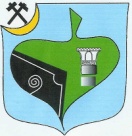 Federacija Bosne i Hercegovine		  Federation of Bosnia and Herzegovina   Zeničko-dobojski kanton                                                                          Zenica-Doboj canton         OPĆINA BREZA	                                                                           MUNICIPALITY OF BREZA         Općinsko vijeće	     Municipality Council       Na osnovu člana 13., stav 2., alineja 18. Zakona o principima lokalne samouprave u FBiH („Službene novine FBiH“, broj 49/06 i 51/09) i člana 19., stav 1., tačka 2. Statuta Općine Breza („Službeni glasnik Općine Breza“, broj: 8/09- prečišćeni tekst) i Zaključka Općinskog vijeća, („Službeni glasnik Općine Breza“, broj: 2/21) Općinsko vijeće na četvrtoj redovnoj sjednici, održanoj dana_________2021.godine, d o n o s iO D L U K Uo utvđivanju Dana sjećanja na poginule rudare RMU „Breza“Član 1.         Ovom Odlukom utvrđuje se Dan sjećanja na poginule rudare RMU „Breza“ i način obilježavanja.Član 2.          Dan sjećanja na poginule rudare RMU „Breza“ je 14. mart.Čaln 3.          Način obilježavanja Dana sjećanja na poginule rudare RMU „Breza“ utvrdit će se posebnim programom, koji donosi Općinski načelnik u saradnji sa RMU „Breza“ d.o.o. Breza.Član 4.           Ova Odluka stupa na snagu osmog dana od dana objavljivanja u „Službenom glasniku Općine Breza“.Broj:____________                                                         Predsjedavajući Općinskog vijećaBreza,___________	Općinskog vijeća                                                                           Anel Rihić, s.r.Obrazloženje       Pravni osnov       Pravni osnov za donošenje ove Odluke sadržan je u:       I članu 13., stav 2., alinej 18. Zakona o principima lokalne samouprave u FBiH („Službene novine FBiH“, broj 49/06 i 51/09), koji glasi:„Organ odlučivanja jedinice lokalne samouprave je općinsko vijeće u općini, gradsko vijeće u gradu (u daljnjem tekstu:vijeće)Vijeće u okviru svojih nadležnosti: ... – obavlja i druge poslove utvrđene zakonom i Statutom;“       II članu 19., stav 1., tačka 2. Statuta Općine Breza („Službeni glasnik Općine Breza“, broj: 8/09- prečišćeni tekst), koji glasi:„Općinsko vijeće u okviru svoje nadležnosti:...2. donosi odluke i druge opće akte kojima uređuje pitanja iz samoupravnog djelokruga Općine;“       III Zaključka Općinskog vijeća, („Službeni glasnik Općine Breza“, broj: 2/21) o prihvatanju inicijative za donošenju Odluke o Danu sjećanja na poginule rudare RMU „Breza“, donešen na trećoj redovnoj sjednici Općinskog vijeća, održanoj dana 28.01.2021.godine.      Razlozi donošenja      Općinski načelnik je aktom broj: 01/2-04-127/21 od 20.01.2021.godine podnio Inicijativu za donošenje Odluke o danu sjećanja na poginule rudare RMU „Breza“.        Općinsko vijeće je, na trećoj redovnoj sjednici Općinskog vijeća Breza, prihvatilo predmetnu inicijativu za donošenju Odluke o Danu sjećanja na poginule rudare RMU „Breza“, te je određeno da se za jednu od narednih sjednica Općinskog vijeća pripremi Odluka o Danu sjećanja na poginule rudare, kojom će se utvrditi način i postupak obilježavanja istog. Nakon prihvatanja inicijative od strane Općinskog vijeća, upućen je dopis RMU „Breza“ da daju svoje mišljenje po istoj, te smo aktom od 12.02.2021.godine, obavjšteni da je Sindikalni odbor RMU „Breza“ donio odluku da 14. mart, kao dan najveće kolektivne nesreće u RMU „Breza“, bude datum kada će se obilježavati Dan sjećanja na poginule rudare. Uprava RMU „Breza“ je takođe dala podršku donošenju Odluke o danu sjećanja na poginule rudare RMU „Breza“.        Od otvaranja rudnika pa do danas, u dvije velike rudarske nesreće, koje su se desile 1970. i 1976. godine, stradao je veliki broj rudara, kao i u pojedinačnim nesrećama, tako da je i lokalna zajednica osjetila gubitak najbližih: očeva, sinova, braće. Prema podacima, dostavljenih od strane Službe za zaštitu na radu-RMU „Breza“, od 1907. do 2021. godine, stradalo je 173 rudara.        U vezi stim predlaže se usvajanje Odluke, kako bi se odredio dan i način skromnog obilježavanja i sjećanja na sve poginule rudare RMU „Breza“.                                                                                                       Općinski načelnik                                                                                             Vedad Jusić 